River Grove Public Library District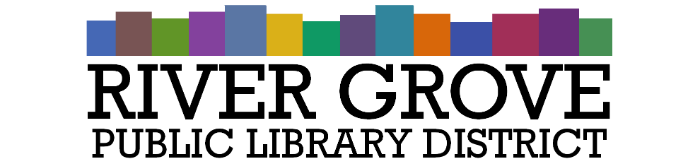 8638 W Grand AveRiver Grove, IL 60171708.453.4484Board Meeting Agenda Date:		6/14/2023Time:		6:30pmPlace: 		Library – Youth RoomOATH OF OFFICE: Nanci Carvajal, Mathew J. McManusCALL TO ORDERELECTION OF OFFICERS 
a. President
b. Vice President
c.  Secretary
d. TreasurerGUESTSAPPROVAL OF MINUTESRegular Meeting Minutes – May 10th, 2023CORRESPONDENCE2023 Per Capita Grant letterTREASURER’S REPORTApproval of May 2023 Treasurer’s Report (ACTION ITEM)BILLS FOR APPROVALApproval of Bills presented in June 2023 (ACTION ITEM)PRESIDENT’S REPORTDIRECTOR’S REPORTState of the libraryLibrary statisticsCOMMITTEE REPORTSBUILDINGS AND GROUNDS EXECUTIVE SESSIONThe Board of Library Trustees will meet in Executive Session under the exception of the Open Meetings Act ILCS Chapter 5, Act 120/2 (c) Exceptions: “The appointment, employment, compensation, discipline, performance, or dismissal of specific employees.”OLD BUSINESSHistorical Collection Policy – Second Reading (ACTION)Working Budget 2023-2024 (ACTION)Staff Salary ReviewSalary Scale Proposal (ACTION)2023-2024 FY Salary Increase Proposal (ACTION)Organizational Chart (ACTION)NEW BUSINESSOrdinance approving the sale of library property pursuant to 75 ILCS 16/30-55.32.Annual Ordinance authorizing public library non-resident cards (ACTION)Succession Plan updates (ACTION)Resolution to transfer funds in the amount of $68,797 from Byline Bank to Fifth Third Bank, and to close Byline Bank account (ACTION)Puzzle Collection DiscussionPUBLIC COMMENTS
ADJOURNMENT